Производство отдельных важнейших видов продукции 
 за январь-ноябрь 2022 годаПроизведенов % к
январю-ноябрю
2021 г.Продукты пищевые Продукты пищевые Продукты пищевые Мясо и субпродукты, тонн15795,294,1Изделия колбасные, включая изделия колбасные для детского питания, тонн279804,799,5Полуфабрикаты мясные, мясосодержащие, 
охлажденные, замороженные, тонн95156,1108,8Продукция из рыбы свежая, охлажденная 
или мороженая, тонн1518,9105,6Сыры, тонн16668,6103,6Сыр и творог, включая творог и творожные продукты для детей раннего возраста, тонн40527,198,0Изделия хлебобулочные недлительного 
хранения, тонн275867,597,1Изделия мучные кондитерские, торты и пирожные недлительного хранения, тонн17728,699,2Какао, шоколад и изделия кондитерские сахаристые, тонн151182,390,4Чай зеленый (не ферментированный), чай черный 
(ферментированный) и чай частично 
ферментированный, в упаковках массой 
не более 3 кг, тонн…1…Текстиль и изделия текстильныеТекстиль и изделия текстильныеТекстиль и изделия текстильныеТкани готовые, тыс. кв. м251,34,1ОдеждаОдеждаОдеждаСпецодежда, тыс. штук570,9124,3Брюки мужские или для мальчиков из текстильных материалов, кроме трикотажных 
или вязаных, тыс. штук……Кожа и изделия из кожиКожа и изделия из кожиКожа и изделия из кожиОбувь – всего, тыс. пар1236,179,2Обувь, кроме спортивной, защитной и ортопедической, тыс. пар……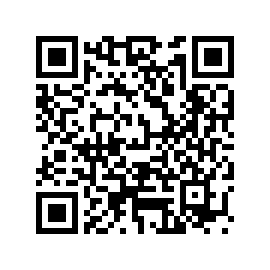 Бумага и изделия из бумагиБумага и изделия из бумагиБумага и изделия из бумагиМешки и сумки бумажные, тыс штук……Ящики и коробки из гофрированной бумаги или гофрированного картона, тонн                115080,5177,2Услуги печатные и услуги по копированию звуко- и видеозаписей, 
а также программных средствУслуги печатные и услуги по копированию звуко- и видеозаписей, 
а также программных средствУслуги печатные и услуги по копированию звуко- и видеозаписей, 
а также программных средствУслуги полиграфические и услуги, связанные с печатанием, млн рублей41749,0142,2Услуги по печатанию газет, млн рублей307,8121,9Услуги по печатанию журналов и периодических  изданий, выходящих реже четырех раз в неделю, млн рублей694,5109,4                    Средства лекарственные и материалы, применяемые  в медицинских целях                    Средства лекарственные и материалы, применяемые  в медицинских целях                    Средства лекарственные и материалы, применяемые  в медицинских целяхПрепараты лекарственные, млн. рублей30043,6118,4Препараты для лечения сердечно-сосудистой системы, тыс. упаковок13760,8116,6Препараты противоопухолевые и иммуномодуляторы, тыс. упаковок 4336,4207,3Препараты для лечения нервной системы, тыс. упаковок19311,468,0Вещества химические и продукты химическиеВещества химические и продукты химическиеВещества химические и продукты химическиеМыло и средства моющие, средства чистящие и
полирующие, тыс. рублей1551383,0202,8Средства для ухода за кожей, макияжа или защитные средства для кожи, кожи (включая солнцезащитные и для загара),
не включенные в другие группировки, тыс. штук118929,0107,1Шампуни, лаки для волос, средства для завивки или распрямления волос, тыс. штук32319,080,0Средства для бритья; дезодоранты и антиперсперанты, средства для ванн, прочие парфюмерные, косметические или туалетные средства, не включенные в другие группировки,тыс. штук49498,590,8Продукты минеральные неметаллические прочиеПродукты минеральные неметаллические прочиеПродукты минеральные неметаллические прочиеБлоки и прочие изделия сборные строительные для зданий и сооружений из цемента, бетона или  искусственного камня, тыс. куб. метров462,585,8Бетон, готовый для заливки (товарный бетон), тыс. куб. метров7814,4321,5Изделия резиновые и пластмассовые Изделия резиновые и пластмассовые Изделия резиновые и пластмассовые Бутыли, бутылки, флаконы и аналогичные изделия из пластмассы, тыс. штук   101119,7250,8Изделия упаковочные пластмассовые прочие, тыс. штук877767,8262,7Блоки оконные пластмассовые, кв. м.768400,8132,7Оборудование компьютерное, электронное и оптическоеОборудование компьютерное, электронное и оптическоеОборудование компьютерное, электронное и оптическоеИнструменты и приборы прочие для измерения, 
контроля и испытаний, тыс. рублей5758562,5293,3Оборудование и приборы для облучения, 
реабилитации, электрическое, диагностическое 
и терапевтическое, применяемое в медицинских  целях, тыс. рублей9388828,3169,2Оборудование электрическоеОборудование электрическоеОборудование электрическоеЭлектродвигатели мощностью не более 37,5 Вт; электродвигатели постоянного тока прочие; генераторы постоянного тока, штук5667200,7Приборы световой и звуковой сигнализации электрические, тыс. рублей……Проводники электрические прочие на напряжение не более 1 кВ, километр……МебельМебельМебельМебель, тыс. рублей2263646,9247,2Мебель кухонная, тыс. рублей878870,5152,5Мебель деревянная для офисов, тыс. рублей177667,8168,3Машины и оборудование, не включенные в другие группировкиМашины и оборудование, не включенные в другие группировкиМашины и оборудование, не включенные в другие группировкиЛифты, штук896065,1Оборудование и установки для фильтрования или очистки жидкостей, тыс. рублей……Оборудование специального назначения, не включенное в другие группировки, тыс. рублей1971732,3183,1Электроэнергия, газ, пар и кондиционирование воздухаЭлектроэнергия, газ, пар и кондиционирование воздухаЭлектроэнергия, газ, пар и кондиционирование воздухаЭлектроэнергия, млн. кВт.ч.48107,699,7из нее произведенная электростанциями:тепловыми……Пар и горячая вода, тыс. Гкал71825,797,9Энергия тепловая, отпущенная, тыс. Гкал:ТЭЦ51866,197,4котельными18924,198,7